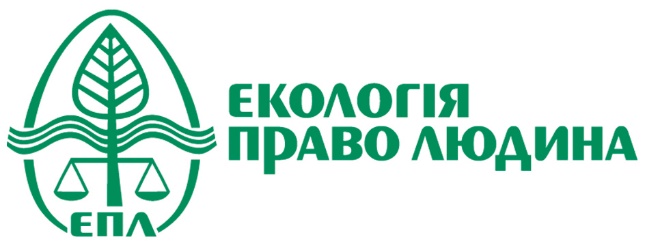 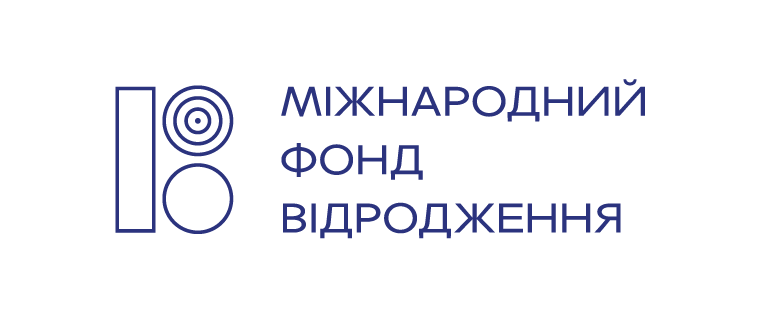 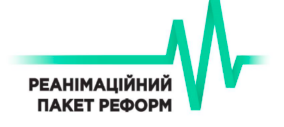 Тренінг для громадськості з контролю за використанням коштів фондів охорони навколишнього природного середовища28 лютого 2019 рокум. Київ, вул. Ольгинська, 6а, 2 пов., офіс 21 (Реанімаційний пакет реформ)Час11:00-11:30Реєстрація учасників, вранішня кава11:30-11:45Відкриття, привітання, представлення учасниківКатерина Норенко, аналітик та еколог МБО “Екологія-Право-Людина”11:45-12:45Блок 1. Виявлення невідповідностей у запланованих заходахПитання, які будуть засвоєні учасниками:пошук переліків запланованих заходівструктура переліківсистемність та послідовність фінансування нецільове та недоцільне фінансуванняПрактичне завдання: аналіз фінансування від Мінприроди за 2017 та 2018 роки та пропозиції на 2019 рікТренер: Катерина Норенко, аналітик та еколог МБО “Екологія-Право-Людина”12:45-13:30Блок 2. Виявлення порушень під час реалізації заходівПитання, які будуть засвоєні учасниками:Основи роботи з системою «Прозорро»Основи роботи з системою Edata та 007.org.uaОснови роботи з державним реєстром юридичних осібАналіз тендерної документаціїТренер: Петро Тєстов, аналітик МБО “Екологія-Право-Людина”13:30-13:45Кавова перерва13:45-14:20Продовження Блоку 2. Виявлення порушень під час реалізації заходівПрактичне завдання: аналіз технічного завдання тендеру, виявлення порушеньТренер: Петро Тєстов, аналітик МБО “Екологія-Право-Людина”14:20-15:30Блок 3. Контроль та відповідальністьПитання, які будуть засвоєні учасниками:види порушень та відповідальність у сфері екофондіворгани фінансового контролюдії громадськості у разі виявлення порушеньПрактичне завдання: визначення виду порушення, органу, до якого звертатися, підготовка зверненняТренер: Наталія Куць, аналітик, юрисконсульт МБО “Екологія-Право-Людина”15:30-16:00Завершення тренінгу, анкетування, кавова перерва